   KEMER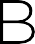 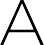 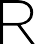 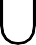 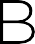 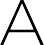 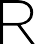 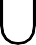 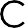 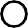 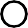 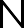 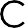 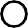 FACT SHEETSommersaison(01 April - 31 Oktober)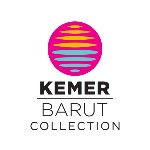 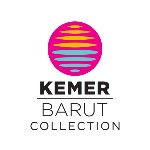 Sonne, Spass, Erholung und vieles mehr bietet Ihnen das Kemer Barut Collection, gelegen am Fuss des beeindruckenden Taurusgebirges. Mit dem Kemer Barut Collection öffnet sich Ihnen eine Urlaubswelt, die unterhaltsame und romantische Urlaubstage verspricht. In dieser einzigartigen Landschaft zwischen Berge und Meer wird Ihr Türkei Aufenthalt unvergesslich sein. Geniessen Sie die Ungezwungenheit des Hotels und eine unbeschwerte Ferienwelt. Denn die Tage, die Sie hier verbringen, sind schliesslich die Schönsten des Jahres. ALLGEMEINE INFORMATIONEN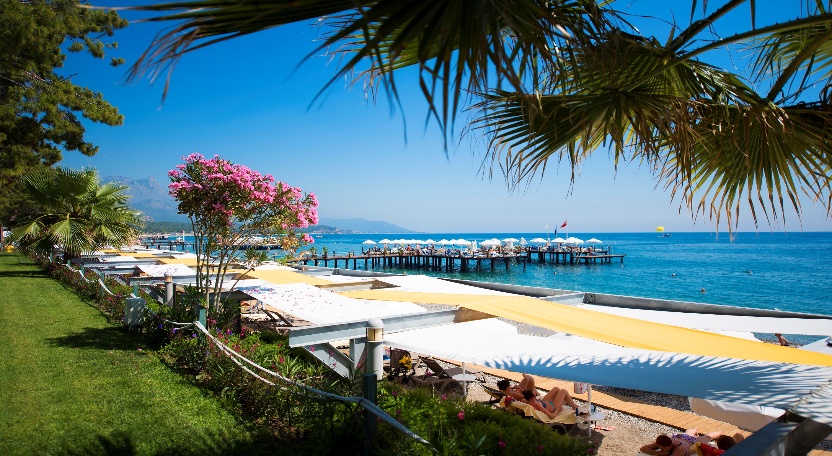 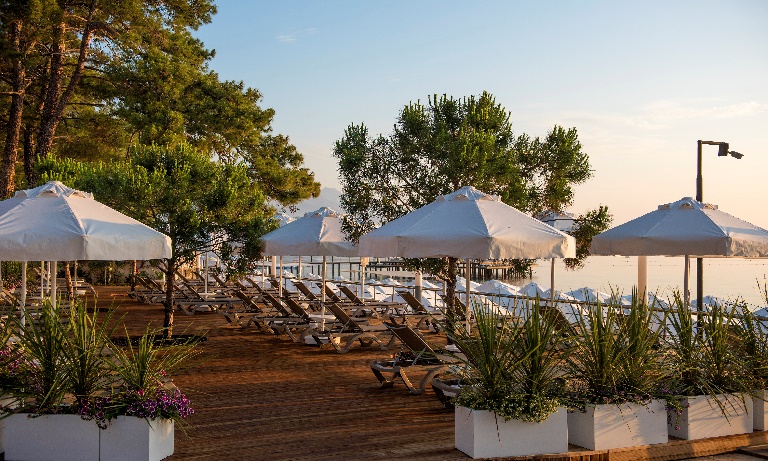 ENTFERNUNGEN UND ANREISE 	SWIMMINGPOOL	**Die Öffnungszeiten der Swimmingpools werden vom Hotelmanagement entsprechend den jahreszeitlichen Bedingungen festgelegt.Haustiere sind nicht erwünscht (Katzen, Hunde, Vögel, usw.).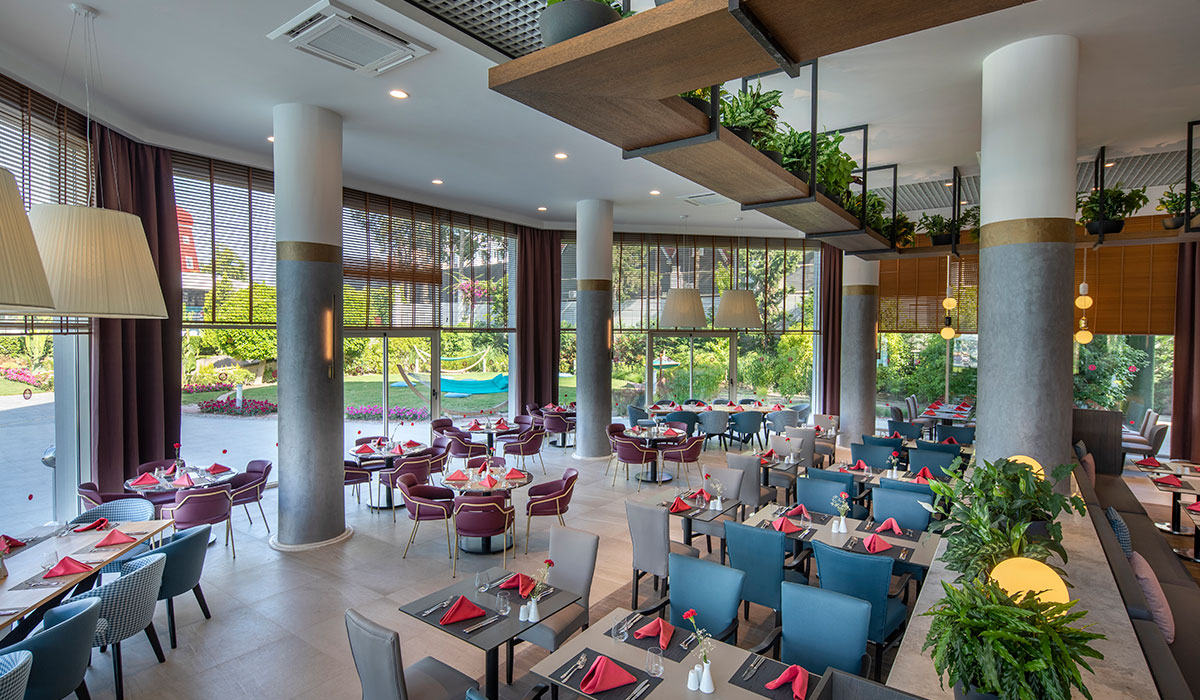 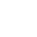 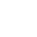 as Hauptrestaurant besitzt eine geräumige und helle Atmosphäre und ist in harmonischen Farben eingerichtet. Mit dem Unlimited-All Konzept bietet es eine grenzenlose Auswahl an kulinarischen Köstlichkeiten für jeden Geschmack! Probieren Sie die exquisiten Spezialitäten und Desserts der türkischen und internationalen Küche, die unsere Küchenchefs für Sie zubereiten. Wenn Sie uns Allergien oder Lebensmittelunverträglichkeiten mitteilen, bereiten wir die Speisen gerne speziell für Sie zu. An unserem Büfett finden Sie auch glutenfreie und laktosefreie Produkte sowie vegetarische Gerichte. An bestimmten Wochentagen veranstalten wir Themenabende mit typischen Spezialitäten verschiedener Landesküchen. Lassen Sie sich von unserem freundlichen Team verwöhnen. Die professionelle und abwechslungsreiche Küche des Barut Kemer wird Sie begeistern.**Um in einer vornehmen und eleganten Umgebung speisen zu können, möchten wir Sie bitten, unsere Restaurants gemäß der Kleiderordnung  nicht in Shorts, Badekleidung und Flip-Flops zu betreten.**Die  Öffnungszeiten der Restaurants werden vom Hotelmanagement entsprechend den jahreszeitlichen Bedingunen festgelegt. **A la carte Frühstück nur mit Reservierung, 6 Tage die Woche 	 PATISSERIE	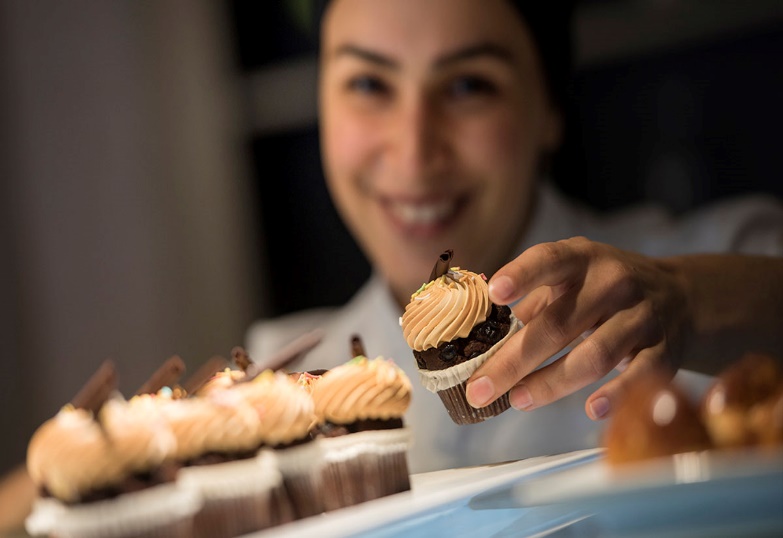 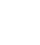 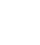 SAFRAN RESTAURANT Das Restaurant ist  von 19:00- 21:30 Uhr geöffnet und kostenlos.Kapazität: 72 PersonenIm Safran Restaurant, das reserviert werden muss, erwartet Sie ein kulinarisches Geschmackserlebnis mit Köstlichkeiten der weltberühmten türkischen Küche in einem eleganten Ambiente. Probieren Sie regionale Spezialitäten wie Lahmacun, Kebab, Baklava und İçli Köfte, die von den Meisterköchen des Safran Restaurants kreativ präsentiert werden.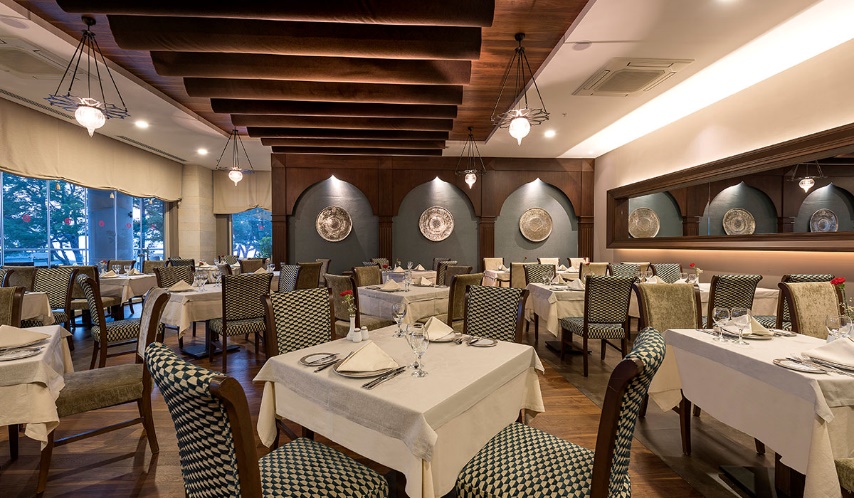 OLIVE RESTAURANTDas Restaurant ist  von 19:00- 21:30 Uhr geöffnet und kostenlos.Kapazität: 70 PersonenDas Olive Restaurant, das reserviert warden muss, serviert Ihnen bekannte und beliebte italienische Spezialitäten in elegantem Ambiente. In unserem Restaurant, das geschmackvoll eingerichtet ist, fühlen Sie sich beim Essen wie in Italien. Genießen Sie vorzügliche Köstlichkeiten bei herrlichem Meerblick. Die softe Hintergrundmusik und die exquisiten Speisen machen Ihren Urlaub zu einem einzigartigen Erlebnis. Ein exzellenter Wein aus dem Weinkeller passt perfekt zu typischen italienischen Spezialitäten wie Mozzarella, Pizza, Pasta und Tiramisu. Das Olive Restaurant, bietet einen erstklassigen Service und exzellente Köstlichkeiten.OCEAN RESTAURANTDas Restaurant ist von 19:00- 21:30 Uhr geöffnet und kostenlos.Kapazität: 68 PersonenDas Ocean Restaurant, das reserviert warden muss,   zeichnet sich durch helle Farben    und eine entspannte Atmosphäre aus. Gäste, die Meeresfrüchte lieben, werden begeistert sein. Unsere Köche sind Meister ihres Fachs und komponieren für Sie exquisite Kreationen aus frischen Meeresfrüchten, mediterranem Gemüse und Kräutern. Probieren Sie auch neue Genüsse wie Sesamhalva und Eis mit Grieß. 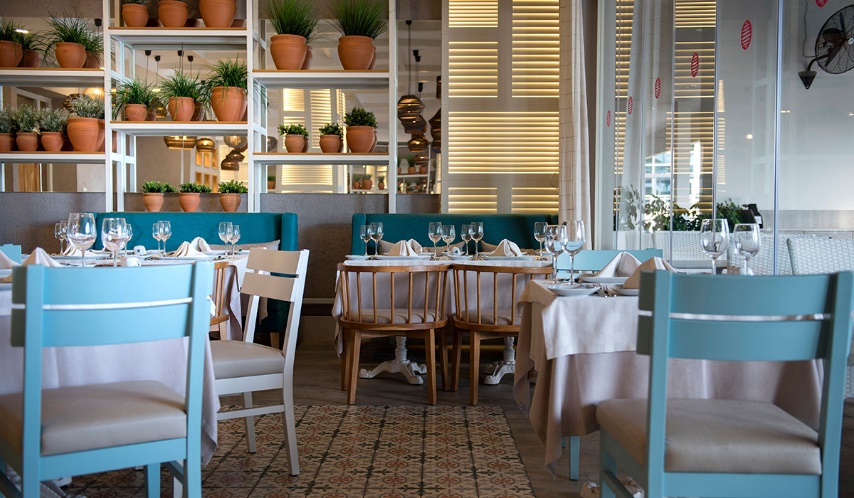 ASIAN RESTAURANT Das Restaurant ist  von 19:00-21:30 Uhr geöffnet und kostenlos.Kapazität: 60 PersonenDas Asian Restaurant, das reserviert werden muss, bietet Ihnen Köstlichkeiten des Fernen Ostens. Probieren Sie typische Spezialitäten der asiatischen Küche, die von unseren professionellen Meisterköchen im Rahmen des Unlimited-All Konzepts zubereitet werden. Auf der Terrasse des Asian Restaurants erwartet Sie neben dem Poolblick ein phantastischer Meerblick. Genießen Sie Ihr Essen in einer exotischen Atmosphäre mit einzigartiger Aussicht. Wenn Sie uns Allergien oder Lebensmittelunverträglichkeiten mitteilen, bereiten wir die Speisen gerne speziell für Sie zu.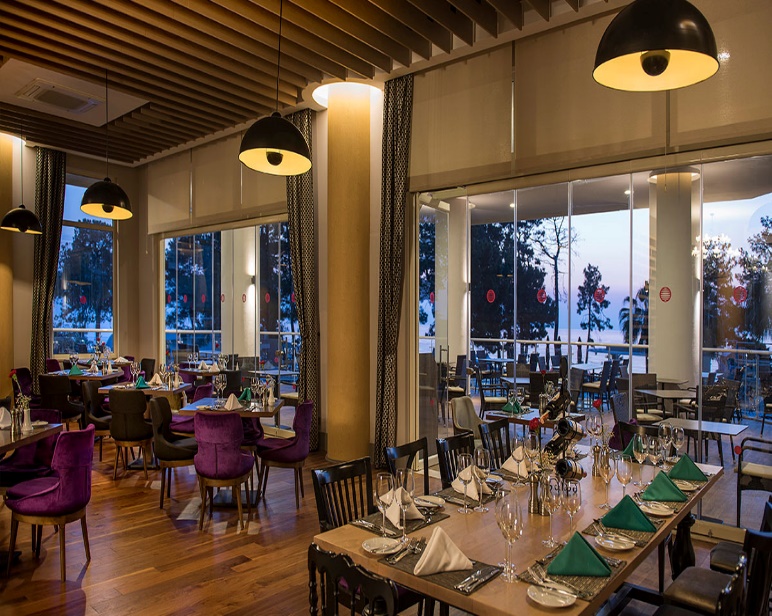 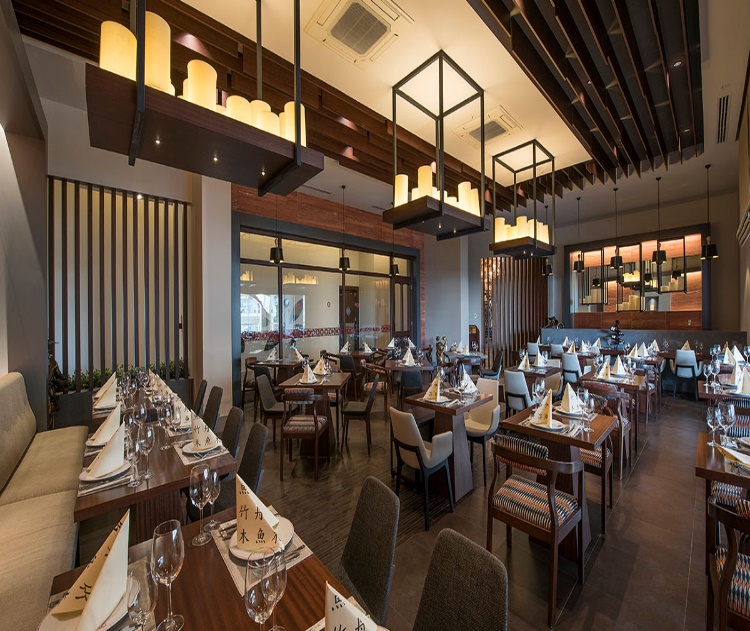 **Die Öffnungszeiten der Restaurants werden vom Hotelmanagement entsprechend den jahreszeitlichen Bedingungen festgelegt.LOBBY BARÖffnungszeiten: 24 StundenWHISKEY: Chivas Regal12 years , Long John, J&B, Ballantines, 100 Pipers, J. Walker Black Label, J.Walker Red Label, Jim Beam, Jack Daniels, Cutty Sark, Glenlivet, Jameson, Vat 69,  Gentleman Jack, The Famous Grouse, Dimple – White HorseCOGNAC: Paul Chapman, Napoleon, Metaxa, Metaxa 7 Star Martell V.S., Hennessy V.S., Remy Martin V.S.O.P., Courvoisier V.S, DomecWERMUT-APERITIF: Martini-Bianco-Rosso Dry, La Canallese-Bianco-Rosso-Dry, Campari, Grappa, La Canallese Fernet, La Canallese Bitter, Baharat 41LIKÖR: Cointreau, Safari,  Malibu, Bagibou, Baileys, Maloneys, Southern Comfort, Kahlua, Jägermeister, Archer’s,  Sheridan‘s, Aperol, La Canallese Limonceollo, Blue Curacao, Shamrock-Orange-Bittermandel-Pfirsich-Kaffee- Pfefferminz- Aprikosen- Bananenlikör WODKA: Rublovskaya, Absolut, Gilbeys, Russian Standart, Smirnoff, Finlandia, Istanblue, Nemiroff, LuksusowaGIN: Gordons Dry, Gilbeys Stamford, Istanblue, Bombay Sapphire, Beefeater Dry, TanqueraryRUM: Bacardi, Havana Club, Montilla, Captain Morgan, Black HeadRAKI: Yeni Rakı, Topkapı Klasik, Tekirdağ Rakı, Efe Yaş Üzüm, Ala Rakı, Altınbaş Rakı, Efe Gold RakıTEQUILA: Olmeca  Mariachi, Las Tres SantosRAKI: Yeni Raki, Topkapı Klasik, Tekirdağ, Efe Yaş Üzüm, Efe Gold, Efe Klasik. Ala , Altınbaş, WEIN: Majestik Weiß-,  Rot-, RoseweinSEKT: Sevilen Pırlanta, Sevilen Cider (Apfel), Sevilen ErdbeereBIER: Becks, Efes vom Fass, Efes Light, Efes Malt, Efes (Flasche)ALKOHOLFREIE GETRÄNKE: Coca Cola, CocaCola Zero/Light,  Fanta, Sprite, Schweppes Tonic, Schweppes Bitter Lemon, Eistee Pfirsich-Zitrone, Fruchtsäfte, Stilles Wasser, Mineralwasser, AyranHEISSE GETRÄNKE: Schiller Kaffee (Cappuccino, Americano, Espresso, Cafe Latte, Heiße Schokolade), Früchte- Kräutertees, Mehmet Efendi Türkischer MokkaPOOL  BARÖffnungszeiten: 10:00 - 00:00WHISKEY: Long John, J&B, Ballantines, 100 Pipers, J. Walker Black Label, VAT 69, J. Walker Red Label, Jim Beam, Jack Daniels, Cutty Sark Glenlivet, COGNAC: Paul Chapman, Napoleon, Metaxa, Martell V.S., Hennessy V.S., Courvoisier V.S.WERMUT-APERITIF: Martini-Bianco-Rosso-Dry, La Canallese-Bianco-Rosso-Dry, Campari, La Canallese Fernet, La Canallese Bitter, Baharat 41LIKÖR: Cointreau, Safari,  Malibu, Bagibou, Baileys, Maloneys, Kahlua,Blue Curacao,Southern Comfort, Jägermeister, Archers, Aperol, La Canallese Limoncello, Shamrock- Orange-Bittermandel-Pfirsich-Kaffee-Pfefferminz-Aprikosen-BananenlikörGIN: Gordons Dry, Beefeater Dr, Istanblue Dry, Gilbeys DryWODKA: Rublovskaya, Absolut, Gilbeys, Smirnoff, Finlandia RUM: Bacardi, Havana Club, Montilla, Black HeadRAKI: Yeni Rakı, Topkapı Klasik, Tekirdağ , Efe Yaş ÜzümTEQUILA: Mariachi, Las Tres Santos, OlmecaWEIN: Sevilen Weiß-, Rot-, RoseweinSEKT: Sevilen Pırlanta, Sevilen Cider (Apfel), Sevilen ErdbeereBIER:  Becks, Efes Fassbier, Efes Light, Efes Malt, Efes Flaschenbier, Becks FassbierALKOHOLFREIE GETRÄNKE: Coca Cola, CocaCola Zero/Light,  Fanta, Sprite, Schweppes Tonic, Schweppes Bitter Lemon, Eistee Pfirsich-Zitrone, Fruchtsäfte, Stilles Wasser, Mineralwasser, Ayran HEISSE GETRÄNKE: Schiller Kaffee (Cappuccino, Americano, Espresso, Cafe Latte, Heiße Schokolade), Früchete- Kräutertees, Mehmet Efendi Türkischer MokkaRELAX BARÖffnungszeiten: 10:00 - 18:00WHISKEY: Long John – J&B – Vat 69 - Jim BeamCOGNAC: Paul Chapman, Napoleon, MetaxaWERMUT-APERITIF: Martini-Bianco-Rosso-Dry, La Canellese-Bianco-Rosso-Dry, Campari, La Canallese Fernet, La Canallese Bitter, Baharat 41LIKÖR: Safari, Bagibou, Maloneys, Kahlua, La Canallese Limoncello, Shamrock- Orange-Bittermandel-Pfirsich-Kaffee-Pfefferminzlikör GIN: Gordons Dry, Istanblue, GilbeysWODKA: Rublovskaya, Absolut, GilbeysRUM: Havana Club, Montilla, Black HeadRAKI: Yeni Rakı, Topkapı KlasikWEIN: Sevilen Weiß-, Rot-, RoseweinSEKT: Sevilen Pırlanta, Sevilen Cider (Apfel), Sevilen ErdbeereBIER: Efes Fassbier, Efes Flaschenbier, BecksALKOHOLFREIE GETRÄNKE: Coca Cola, Coca Cola Zero/Light,  Fanta, Sprite, Schweppes Tonic, Schweppes Bitter Lemon, Eistee Pfirsich-Zitrone, Fruchtsäfte, Stilles Wasser, Mineralwasser, Ayran HEISSE GETRÄNKE: Schiller Kaffee (Cappuccino, Americano, Espresso, Cafe Latte, Heiße Schokolade), Früchte-, Kräutertees, Mehmet Efendi Türkischer MokkaNIGHTCLUBÖffnungszeiten: 00:00 - 02:00WHISKEY:  Long John, J&B, Ballantines, 100 Pipers, Vat 69, J. Walker Red Label, Jim BeamCOGNAC: Paul Chapman, Napoleon, Metaxa, Martell V.S., Hennessy V.S., Courvoisier V.S.WERMUT-APERITIF: Martini-Bianco-Rosso-Dry, La Canallese-Bianco-Rosso-Dry, Campari, La Canallese Fernet, La Canallese Bitter, Baharat 41LIKÖR: Cointreau, Safari, Malibu, Bagibou, Baileys, Maloneys, Southern Comfort, Kahlua, Tia Maria, Archer’s, Jägermeister, Aperol, La Canallese Limonchello, Shamrock- Orange-Bittermandel-Pfirsich-Kaffee-Pfefferminz-Aprikosen-BananenlikörGIN: Gordons Dry, Gilbeys, Istanblue , Beefeater DryWODKA: Rublovskaya, Absolut, Smirnoff, GilbeysRUM: Bacardi, Havana Club, Montilla, Black HeadRAKI: Yeni Rakı, Topkapı Klasik, Tekirdağ, Efe Yaş ÜzümWEIN: Sevilen Weiß-, Rot-, Rosewein, SEKT: Sevilen Pırlanta, Sevilen Cider (Apfel), Sevilen ErdbeereBIER: Becks, Efes Fassbier, Efes FlaschenbierALKOHOLFREIE GETRÄNKE: Coca Cola, Coca Cola Zero/Light,  Fanta, Sprite, Schweppes Tonic, Schweppes Bitter Lemon, Eistee Pfirsich-Zitrone, Fruchtsäfte, Stilles Wasser, MineralwasserDas Bary Star Konzept des Hotels Barut Kemer verspricht Ihren Kindern eine lustige Zeit und Ihnen einen erholsamen Urlaub. Im Barut Kemer steht Ihnen ein kostenpflichtiger Babysitter-Service für Kinder von 0-3 Jahren zur Verfügung.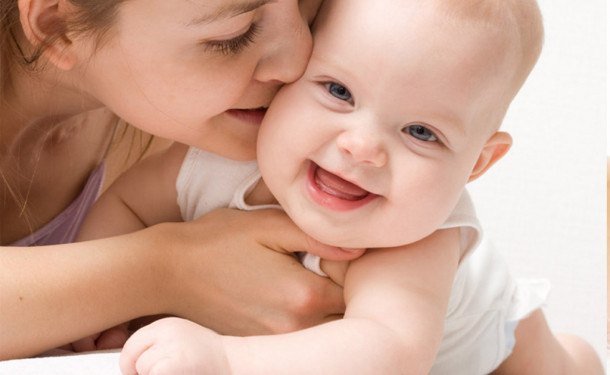  KOSTENPFLICHTIGBillardGame Centermotorisierter Wassersport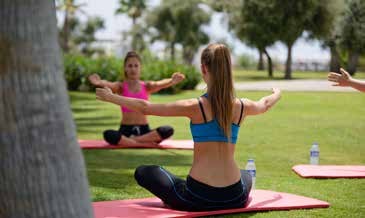 KinderbettKinderwagenBaby-PhoneBabyschaleWickelunterlageBabywanneTöpfchen/KindertoilettensitzBaby-ShampooBaby-SchwammLätzchenBaby-KörperlotionFlaschenwärmer/WasserkocherFeuchttücherHochstuhl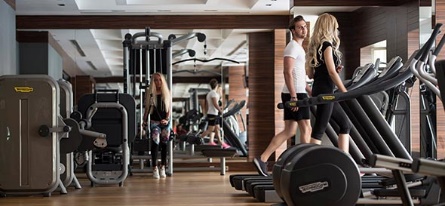 **Baby-Nahrung und Baby-Windeln erhalten Sie im hoteleigenen Supermarkt. Der Babysitter ist kostenpflichtig. 	** KIDS CLUB KONZEPT (4-12 Jahre)	Der Kids Club richtet sich an Kinder von 4-12 Jahren. Der Teenage Club gehört ebenfalls zum Kid Club.Der  Kids Club ist von 10:00-12:30 Uhr -14:30-17:30 Uhr - 20:00-23:00 Uhr geöffnet. Abends um 20:30 Uhr findet im Theater eine Mini Disko statt.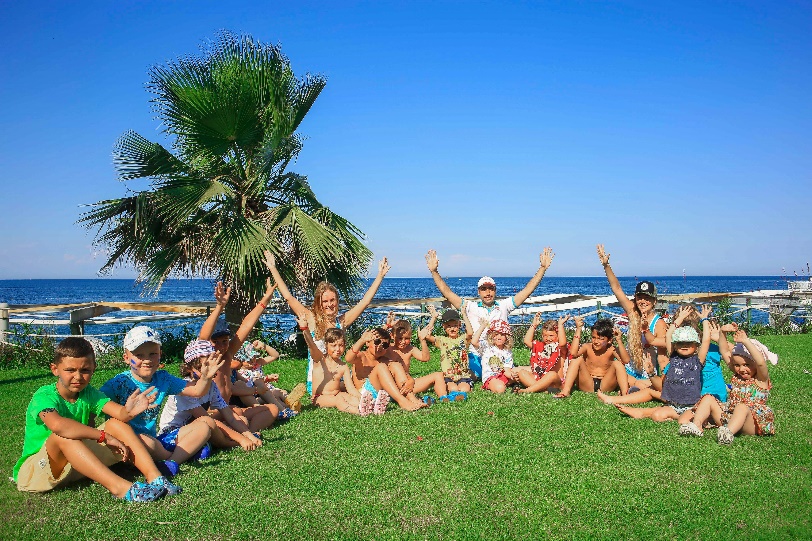 KOSTENLOSFitnessraumAqua GymMinigolf1 Tennisplätze (1 Tartanplatz)Kinderspielplatz WasserrutschenStep - AerobicBeachvolleyball (nur in der Sommersaison) Luftgewehrschießen, BogenschießenTeen Club (für 13-16 Jahre / zwischen Juni und September)Tischtennis , Boccia, DartsYoga, Pilates, ZumbaAm Anreisetag im Zimmer:ObstkorbSekt Bademantel, HausschuheBettendekorationBlumenZimmerfrühstück an einem beliebigen TagBevorzugte  Reservierung  für das Abendessen in einem À-la-carte- Restaurant1 Foto vom Hotelfotografen als Geschenk 	KONGRESS UND MEETING	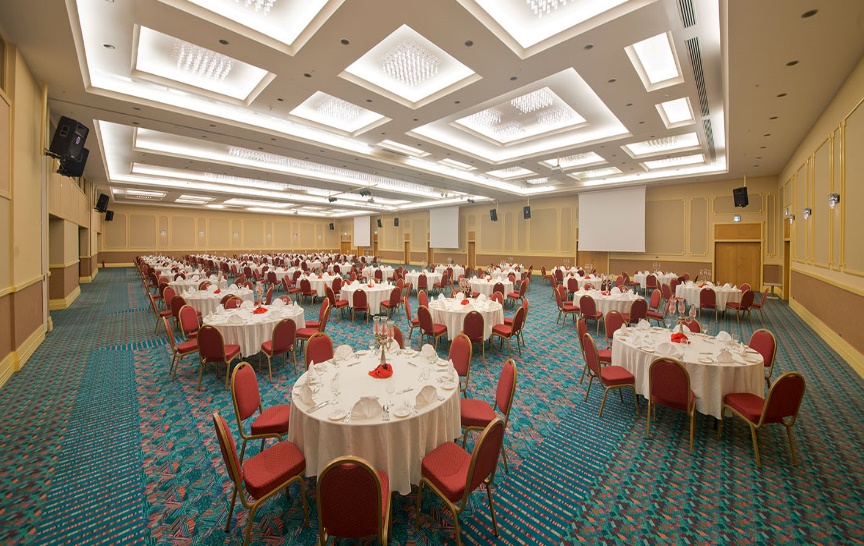 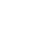 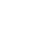 KOSTENPFLICHTIGErlesene WeineZimmerserviceWäscherei & ReinigungTelefon & Fax & FotokopieGeschäfte (Fotograf, Silbergeschäft, Juwelier, Uhrengeschäft, Friseur, Supermarkt, Souvenirs, Leder- und Taschenboutique)Spa & ThalassoMassage/PeelingGesichtspflege - KörperpflegeBabysitterArztAutovermietungWassersportKOSTENLOSMinibarSafe (in den Zimmern)Bademantel und Hausschuhe (in den Zimmern)KinderklubTennis,TischtennisMinigolfKinoInternetDampfbad, Türkisches Bad und SaunaParkplatzHandtücher, Sonnenschirme, Liegestühle und Aufliegen am Swimmingpool 	AUSZEICHNUNGEN VE ZERTIFIKATE	TUI TOP QUALITY  2016-2017-2018TUI HOLLY 2016-2017-2018HOLIDAY CHECK AWARD 2016-2017-2018            TOP HOTELS QUALITY AWARD EXCELENCE OF HOSPITALITY 2015TRIPADVISOR EXCELENCE AWARD 2015-2016- 2017-2018TRAVELIFE GOLD AWARD 2014-2016-2018TUI UK GOLD AWARD 2014-2015-2016-2017-2018NORTHERN REGION HOTEL AWARDS PLATINUM 2017-2018TUI HOLLY BEST HOTEL MEDITERRANEAN 2018OTEL PUAN 2016-2018CORAL TRAVEL TOP 100 WORLD BEST HOTEL 2017Flughafen Antalya55 kmStadtzentrum Antalya45 kmNächstes Stadtzentrum600 mVerkehrsmittelBus, Taxi Strandlage und -länge120 m hoteleigener Kiesstrand direkt am Meer und 1 PierNächstes KrankenhausYaşam Privatkrankenhaus – 1,5 kmSwimmingpoolAußenbereichInnenbereichSüßwasserMeerwasserBeheizbarTiefe (cm)Volumen (m3)Größe ( m2)Swimmingpool**••1, 4014431080Relax Pool ••1, 40280200Kinderpool**••0, 352263Aqua Park**••1, 40528377Hallenbad beheizbar (je nach Wetterlage)**•••1, 40157,5112Indoor-Babypool**••0, 3516,146ZimmerkategorieZimmer Anzahlm2		           AusstattungKapazitätSuperion Zimmer mit Landblick19024 -28,51 Schlafzimmer mit einem Doppelbett oder zwei Einzelbetten, Bad (Dusche), Zentrale Klimaanlage, Direktwahltelefon, Sattelitenanlage-TV und Musikkanäle, Minibar, Safe, Haartrockner, Balkon, elektronisches Türschloss, Parkettfußboden/Teppich, Wasserkocher,Kaffee-Tee-Set, Internet & Wi-fi,Bademantel und Haussschuhe.Max. 2+1 Personenoder 3 PersonenSuperior Zimmer ohne Balkon1724 – 28,51 Schlafzimmer mit einem Doppelbett oder zwei Einzelbetten.  Bad (Badewanne), Zentrale Klimaanlage, Direktwahltelefon, Sattelitenanlage-TV und Musikkanäle, Minibar, Safe, Haartrockner, elektronisches Türschloss,Teppich,Wasserkocher, Kaffee-Tee-Set, Internet & Wi-fi,Bademantel und Haussschuhe.Max. 2+1 Personenoder 3 PersonenSuperior Zimmer mit seitlichem Meerblick8624 - 28,51 Schlafzimmer mit einem Doppelbett oder zwei Einzelbetten, Bad (Dusche) Zentrale Klimaanlage, Direktwahltelefon, Sattelitenanlage-TV und Musikkanäle, Minibar, Safe, Haartrockner, Balkon, elektronisches Türschloss, Parkettfußboden/Teppich, Wasserkocher,Kaffee-Tee-Set, Internet & Wi-fi,Bademantel und Haussschuhe.Max. 2+1 Personenoder 3 PersonenSuperior Zimmer behindertengerecht (2 ohne Balkon)524 - 28,51 Schlafzimmer mit zwei Einzelbetten, Bad (Dusche), Zentrale Klimaanlage, Direktwahltelefon, Sattelitenanlage-TV und Musikkanäle, Minibar, Safe, Haartrockner, Balkon, elektronisches Türschloss, Parkettfußboden/Teppich, Wasserkocher,Kaffee-Tee-Set, Internet & Wi-fi,Bademantel und Haussschuhe.Max. 2+1 Personenoder 3 PersonenDeluxe Suite mit Jazzuci & direktem Meerblick1873 - 861 Schlafzimmer mit Doppelbett, 1 Wohnzimmer mit Schlafsofa. Bad (Whirlpool und Dusche)Zentrale Klimaanlage, Direktwahltelefon, Sattelitenanlage-TV und Musikkanäle, Minibar, Safe, Haartrockner, Balkon, elektronisches Türschloss, Parkettfußboden,Wasserkocher,Kaffee-Tee-Set, Internet & Wi-fi,Bademantel und Haussschuhe.Max.  2+2 Personen oder 4 PersonenPenthouse Suite mit Landblick3356Sie sind im obersten Stockwerk und bestehen aus einem geräumigen Schlafzimer, 1 Wohnzimmer sowie ein Ankleidezimmer. 2 Balkone und im Bad gibt es eine Dusche und 2 Waschbecken. Zentrale Klimaanlage, Direktwahltelefon, 2 Sattelitenanlage-TV und Musikkanäle, Minibar, Safe, Haartrockner, Balkon, elektronisches Türschloss, Parkettfußboden,Wasserkocher,Kaffee-Tee-Set, Internet & Wi-fi,Bademantel und Haussschuhe.Max. 2+2 Personenoder 3+1 PersonenFamilie Suite mit Landblick5832 Schlafzimer,und 2 Baeder (Dusche),  oder 1 Bad (Dusche),  Elektronisches Türschloss, Zentrale Klimaanlage, Direktwahltelefon, 2 Sattelitenanlage-TV und Musikkanäle, Minibar, Safe, Haartrockner, Balkon, elektronisches Türschloss, Parkettfußboden,Wasserkocher,Kaffee-Tee-Set, Internet & Wi-fi,Bademantel und Haussschuhe.Max.4 Personenoder 3+1 PersonenFamilie Suite mit Meerblick2581 Wohnzimmer,1 Schlafzimer, 2 Baeder (Dusche),  Elektronisches Türschloss, Zentrale Klimaanlage, Direktwahltelefon, 2 Sattelitenanlage-TV und Musikkanäle, Minibar, Safe, Haartrockner, Balkon, elektronisches Türschloss, Parkettfußboden,Wasserkocher,Kaffee-Tee-Set, Internet & Wi-fi,Bademantel und Haussschuhe.Max. 2+2 Personenoder 3+1 PersonenDeluxe Zimmer mit Direct Meerblick 430Max. 2+1 Personenoder 3 PersonenGesamtzimmerzahl360Breite (m)Länge (m)Fläche (m2)Höhe (m)EmpfangTheaterBankettKlasseU-OrdnungGrand Ballroom25,1245,212004,8513001200900750-Ballroom 114,5525,123654,8535035025025080Ballroom 216,2025,124084,85400370290290100Ballroom 314,5525.122834,8535035025025080Orchidee10,8014,151522,80-100507530Begonie10,8013,901502,45-100507530